KATA PENGANTAR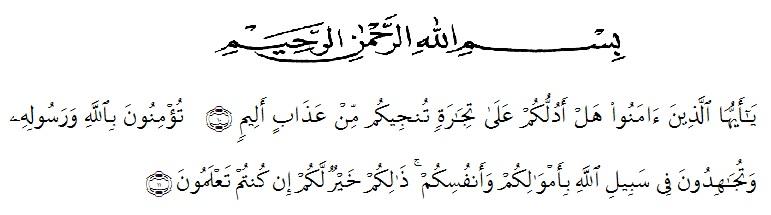 Artinya : “(10)Hai orang-orang yang beriman, sukakah kamu Aku tunjukkan suatu perniagaan yang dapat menyelamatkanmu dari azab yang pedih? (11.)  (yaitu) kamu beriman kepada Allah dan RasulNya dan berjihad di jalan Allah dengan harta dan jiwamu. Itulah yang lebih baik bagimu, jika kamu Mengetahui. (QS.ash-shaff 10-11)”Syukur Alhamdulillah penulis ucapkan kepada Allah SWT, Shalawat dan salam selalu tercurahkan kepada Rasulullah SAW. Berkat limpahan dan Rahmat-Nya saya sebagai penulis mampu menyelesaikan proposal penelitian ini dengan baik dan tepat waktu. Judul yang penulis pilih dalam proposal penelitian ini adalah: “Pengaruh Marketing Mix Terhadap Keputusan Pembelian Konsumen Pada PT. Health Wealth International (Studi Kasus Masyarakat Desa Marindal I Kec. Patumbak Kab. Deli Serdang)”.	Penulis menyadari bahwa proposal penelitian ini masih jauh dari kesempurnaan baik mengenai isi maupun penelitiannya.Hal ini disebabkan oleh keterbatasan pengetahuan dan kemampuan yang penulis miliki.Untuk itu penulis sangat mengharapkan kritikan dan saran dari Bapak/Ibu Dosen serta para pembaca sekalian demi perbaikan dan penyempurnaan proposal penelitian ini.	Pada kesempatan ini dengan segala kerendahan hati, penulis ingin mengucapkan terimakasih sebesar-besarnya kepada semua pihak yang telah banyak membantu dalam penulisan proposal penelitian ini, terutama kepada:Bapak Dr. KRT. Hardi Mulyono K. Surbakti selaku Rektor Universitas Muslim Nusantara Al-Washliyah Medan.Ibu Anggia Sari Lubis, SE, M.Si selaku Dekan Fakultas Ekonomi.Bapak Toni Hidayat, SE, M.Si selaku Kepala Program Studi Manajemen.Bapak Muhammad Rahmat, S.Pd.I, M.Si selaku pembimbing yang telah bersedia meberikan bimbingan, saran, serta dorongan dan semangat kepada penulis selama penyelesaian proposal ini.Secara khusus penulis ingin mengucapkan terima kasih kepada Ayahanda Tukiran yang penulis banggakan dan Ibunda tercinta Siti Nur Asiyah serta Abang tersayang Ichwal Rahmaddiansyah dan kakak tersayang Tiara Nur Indah Sari yang telah banyak memberikan dukungan dan pengorbanan baik secara moral maupun materil dan semangat kepada penulis selama kuliah hingga penyelesaian skripsi ini.Penulis menyadari bahwa dalam proposal penulisan ini masih terdapat kekurangan untuk itu penulis mengharapkan kritik dan saran.Akhir kata, penulis berharap semoga proposal penelitian ini dapat bermanfaat bagi semua pihak demi perkembangan dan kemajuan akademik.	Medan,      Februari 2021	Penulis,	Meigi Nur Muharri	NPM. 173114046